Deaf and Hard of Hearing Drop-in Service:If you have a hearing loss and need information, guidance, or advice, the Sensory Team are available in person every week, or you can contact us by email, please find details below. When:	 Tuesday 1pm-3pm              Thursday 2pm-4pm Where:  Dagenham Heathway Library	                   1 Church Elm Lane              Dagenham              RM10 9QSEmail:  sensory@lbbd.gov.uk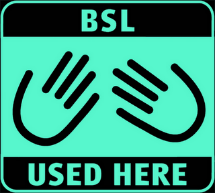 